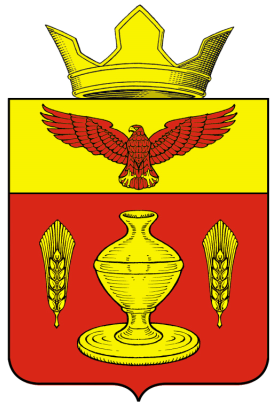 ВОЛГОГРАДСКАЯ  ОБЛАСТЬПАЛЛАСОВСКИЙ  МУНИЦИПАЛЬНЫЙ  РАЙОНАДМИНИСТРАЦИЯ  ГОНЧАРОВСКОГО  СЕЛЬСКОГО  ПОСЕЛЕНИЯПОСТАНОВЛЕНИЕ От 09 января 2020 г.                                                                                                               № 5                                                                      «Об утверждении комиссии дляобследования  жилищных условийграждан и утверждение ее состава»         Для обследования жилищных условий граждан, руководствуясь Жилищным Кодексом Российской Федерации ,Законом Волгоградской области  от 04.08.2005 г. № 1096 – ОД  «О порядке признания граждан малоимущими в целях предоставления им по договорам социального  найма жилых помещений»ПОСТАНОВЛЯЮ:1.Утвердить состав комиссии для  обследования жилищных условий граждан, нуждающихся в улучшении жилищных условий на территории Гончаровского сельского поселения  в следующем составе:Председатель комиссии – Нургазиев С.Г. – Глава Гончаровского сельского поселения Секретарь комиссии – Садчикова М.М. - ведущий специалист администрации Гончаровского сельского поселения  по общим вопросамЧлены комиссии:            1. Бергалиева Ж.Е.– ведущий специалист по экономике и финансам  администрации  Гончаровского сельского поселения             2. Дудников Михаил Викторович   –  ведущий специалист  по благоустройству и землепользованию администрации Гончаровского сельского поселения .            3. Половко Татьяна Александровна  –  военно-учетный работник  администрации Гончаровского сельского поселения.2.  Признать утратившим силу Постановление  главы администрации  Гончаровского сельского поселения № 72 от 13.11.2018 года  «Об утверждении комиссии для обследования  жилищных условий граждан и утверждение   ее состава» Глава администрацииГончаровского сельского поселения ___________________ С.Г.НургазиевРег. №5/2020 год